ПОСТОЯННАЯ КОМИССИЯ ПО ВОПРОСАМ ЗАКОННОСТИ, ДЕПУТАТСКОЙ ЭТИКИ И РЕАЛИЗАЦИИ ГОСУДАРСТВЕННОЙ РЕГУЛЯТОРНОЙ ПОЛИТИКИ ______________№_______________Протоколзаседания постоянной комиссии по вопросам законности,депутатской этики и реализации государственнойрегуляторной политики14.03.2019 г.                             14:00                                      каб.307Присутствуют члены комиссии:Балух Д.В. – председатель постоянной комиссии,Пеструев Д.А., Вишняков Д.А., Голдаков С.В., Позднякова А.И. Приглашенные:Олейникова А.А. – и.о.директора департамента международных связей,Китайская Е.П. – директор департамента труда и социальной политики,Поповская И.П. – директор юридического департамента,Тетюхин С.Н. – директор департамента экономического развития,Касимов М.М. – зам.начальника управления архитектуры и градостроительства,Дума О.Н. – зам. директора департамента образования и науки,Прейгер Н.А. – зам. директора департамента городского хозяйства,Панов Б.Н. – начальник управления капитального строительства,Подбуцкая Е.В., Булгарова М.В. - представители КП «Городское капитальное строительство»,Теплицкий В.Е. – директор КП «Агентство  программ развития Одессы»,Савич В.С. – представитель КП «Агентство программ развития Одессы»,Носовский А.Н. – директор КП «Сервисный центр»,представители СМИ:Дьяченко Ю.В. – председатель политической партии «Демальянс» в г.Одессе,Шаповалова В. – журналист издания Таймер,Кинуцкий Д.К.  – журналист ИА «Пушкинская»,Филабкин М.Т. – представитель АТ АКБ «АРКАДА» отделения в г.Одессе.Повестка дня:О рассмотрении вопросов предварительной повестки дня XXXII сессии городского совета.Слушали  Олейникову А.А. по вопросу 1.1. предварительной повестки дня XXXII сессии городского совета.РЕШИЛИ:Поддержать проект решения 1.1. «Про  встановлення  партнерських  відносин  та  укладання Угоди про співробітництво між містом Одеса (Україна) і містом Марракеш (Королівство Марокко)».Слушали  Китайскую Е.П. по вопросу 3.5. предварительной повестки дня XXXII сессии городского совета о необходимости внесения изменений в городскую программу «Равенство»:РЕШИЛИ:Поддержать проект решения 3.5. «Про внесення змін до Міської програми «Рівність» на 2016-2019 роки, затвердженої рішенням Одеської міської ради від 03 лютого 2016 року № 262-VII».Слушали Тетюхина С.Н по вопросу 7.2. предварительной повестки дня XXXII сессии городского совета.РЕШИЛИ:Поддержать проект решения 7.2. «Про умови участі комунального підприємства «Одесміськелектротранс» у проекті «Міський громадський транспорт України» як бенефіціара в рамках реалізації частини І етапу субпроекту «Магістральний трамвайний маршрут прямого сполучення «Північ-Південь».Слушали Касимова М.М.  по вопросу 3.2. предварительной повестки дня XXXII сессии городского совета.РЕШИЛИ:Поддержать проект решения 3.2.  «Про затвердження Міської цільової програми розроблення містобудівної та іншої документації загальноміського значення у м. Одесі на 2019-2021 роки».Слушали  Панова Б.Н.  по вопросу 3.6. предварительной повестки дня XXXII сессии городского совета. РЕШИЛИ:Поддержать проект решения 3.6. «Про встановлення розміру кошторисної заробітної плати  на 2019 рік, який враховується при визначені вартості будівництва об’єктів, що споруджуються у м. Одесі із залученням коштів бюджету міста».Слушали Панова Б.М. с обращением в адрес комиссии о необходимости внесения на рассмотрение сессии проекта решения «Про вжиття заходів щодо реалізації Міської цільової програми «Доступне житло для працівників бюджетних установ та комунальних підприємств Одеської міської ради на 2017-2019 роки».РЕШИЛИ:Проект решения нуждается в доработке. УКСу обратиться в профильную постоянную комиссию для внесения подготовленного вопроса на рассмотрение сессии городского совета.Слушали  Теплицкого В.Е.  по вопросу 4.1. предварительной повестки дня XXXII сессии городского совета. Выступили: Пеструев Д.А., Позднякова А.И., Балух Д.В.,                    Голдаков С.В., Вишняков Д.А., Поповская И.П.РЕШИЛИ:директору коммунального предприятия на следующее заседание предоставить комиссии кредитный  договор и полный пакет документов по настоящему вопросу.Слушали  Прейгер Н.А.  по вопросам  4.2., 4.3. предварительной повестки дня XXXII сессии городского совета. Выступили: Пеструев Д.А., Позднякова А.И., Балух Д.В.,                    Голдаков С.В., Вишняков Д.А., Поповская И.П.РЕШИЛИ:- рассмотрение вопроса 4.2. предварительной повестки перенести на следующее заседание комиссии с приглашением директора департамента городского хозяйства;- поддержать проект решения 4.3. «Про передачу додатково в оренду ТОВ «Інфокс» об’єктів водопровідно-каналізаційного господарства комунальної власності територіальної громади м. Одеси».Слушали  Думу О.Н.  по вопросам  7.1., 7.14.,7.15., 7.16., 7.17., 7.18.  предварительной повестки дня XXXII сессии городского совета. РЕШИЛИ:Поддержать проекты решения:7.1. « Про затвердження Положення про конкурс на посаду керівника закладу загальної середньої освіти комунальної власності територіальної громади міста Одеси у новій редакції»,7.14. «Про затвердження істотних умов енергосервісних договорів»,7.15. «Про створення комунальної установи «Одеський інклюзивно-ресурсний центр № 5» та затвердження її статуту»,7.16. «Про створення комунальної установи «Одеський інклюзивно-ресурсний центр № 6» та затвердження її статуту»,7.17. «Про створення комунальної установи «Одеський інклюзивно-ресурсний центр № 7» та затвердження її статуту»,7.18. «Про створення комунальної установи «Одеський інклюзивно-ресурсний центр № 8» та затвердження її статуту».Слушали  Носовского А.Н.   по вопросу 7.13. предварительной повестки дня XXXII сессии городского совета.Выступили: Позднякова А.И., Пеструев Д.Н., Балух Д.В.,                        Голдаков С.В. РЕШИЛИ:- поддержать проект решения 7.13. «Про затвердження статуту комунального підприємства «Сервісний центр» у новій редакції».-  обратиться к первому заместителю Одесского городского головы Орловскому А.И. с просьбой предоставить в адрес постоянной комиссии информацию о выявленных  бесхозных пожарных водоемов на территории города Одессы и их состоянии.Председатель комиссии                                           Балух Д.В.Секретарь комиссии                                                Вишняков Д.А.	   ОДЕСЬКА 	МІСЬКА РАДА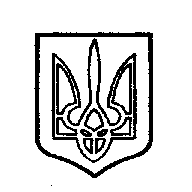 ОДЕССКИЙ ГОРОДСКОЙ СОВЕТ65004, м. Одеса, пл. Думська,165004, г. Одесса, пл. Думская,1